Today’s Slam Dunks:												      _________________________________												      _________________________________												     ____________________________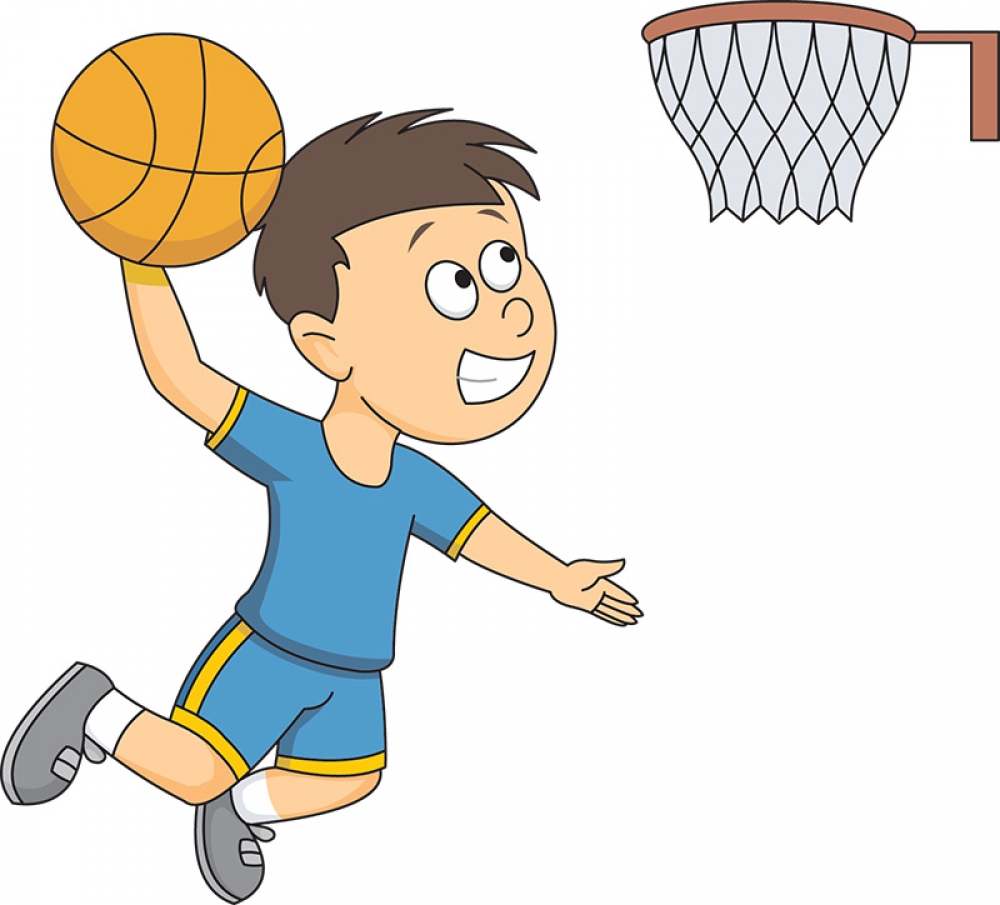 Created by Haylyn Potter Kracalik, MS, CCC-SLP, aka Confident Clinician.Credits: Image created by Classroom Clipart.  Template created with Microsoft Word. 